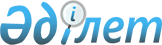 Об утверждении перечня открытых данных Министерства культуры и спорта Республики Казахстан, размещаемых на интернет-портале открытых данных
					
			Утративший силу
			
			
		
					Приказ Министра культуры и спорта Республики Казахстан от 22 декабря 2015 года № 408. Зарегистрирован в Министерстве юстиции Республики Казахстан 29 февраля 2016 года № 13302. Утратил силу приказом и.о. Министра культуры и спорта Республики Казахстан от 16 августа 2022 года № 236.
      Сноска. Утратил силу приказом и.о. Министра культуры и спорта РК от 16.08.2022 № 236 (вводится в действие по истечении десяти календарных дней после дня его первого официального опубликования).
      В соответствии с подпунктом 15) статьи 9 Закона Республики Казахстан от 24 ноября 2015 года "Об информатизации" ПРИКАЗЫВАЮ:
      1. Утвердить прилагаемый Перечень открытых данных Министерства культуры и спорта Республики Казахстан, размещаемых на интернет-портале открытых данных.
      2. Административному департаменту Министерства культуры и спорта Республики Казахстан в установленном законодательством порядке обеспечить:
      1) государственную регистрацию настоящего приказа в Министерстве юстиции Республики Казахстан;
      2) в течение десяти календарных дней после государственной регистрации настоящего приказа в Министерстве юстиции Республики Казахстан направление его копии на официальное опубликование в периодических печатных изданиях и в информационно-правовой системе "Әділет", а также в Республиканское государственное предприятие на праве хозяйственного ведения "Республиканский центр правовой информации Министерства юстиции Республики Казахстан" для включения в Эталонный контрольный банк нормативных правовых актов Республики Казахстан;
      3) размещение настоящего приказа на официальном интернет-ресурсе Министерства культуры и спорта Республики Казахстан и на интранет-портале государственных органов;
      4) в течение десяти рабочих дней после государственной регистрации настоящего приказа в Министерстве юстиции Республики Казахстан представление в Департамент юридической службы Министерства культуры и спорта Республики Казахстан сведений об исполнении мероприятий, предусмотренных подпунктами 1), 2) и 3) настоящего пункта.
      3. Контроль за исполнением настоящего приказа возложить на Ответственного секретаря Министерства культуры и спорта Республики Казахстан.
      4. Настоящий приказ вводится в действие по истечении десяти календарных дней после дня его первого официального опубликования.
      "СОГЛАСОВАНО"   
      Министр по инвестициям и развитию   
      Республики Казахстан   
      ______________ А. Исекешев   
      29 января 2016 года Перечень открытых данных
Министерства культуры и спорта Республики Казахстан,
размещаемых на интернет-портале открытых данных
      Сноска. Перечень в редакции приказа Министра культуры и спорта РК от 29.12.2017 № 350 (вводится в действие по истечении десяти календарных дней после дня его первого официального опубликования).
      Примечание:
      АРМ - автоматизированное рабочее место;
      АД – Административный департамент;
      ДЮС – Департамент юридической службы;
      РК –Республика Казахстан;
      МКС РК – Министерство культуры и спорта Республики Казахстан;
      ДДКИ - Департамент по делам культуры и искусства;
      СУП – Служба управления персоналом;
      КДСФК – Комитет по делам спорта и физической культуры;
      КИТ – Комитет индустрии туризма;
      ДАСП – Департамент анализа и стратегического планирования;
      API (ЭйПиАй) – интерфейс прикладного программирования (англ. application programming interface);
					© 2012. РГП на ПХВ «Институт законодательства и правовой информации Республики Казахстан» Министерства юстиции Республики Казахстан
				
Министр культуры
и спорта Республики Казахстан
А. МухамедиулыУтвержден
приказом Министра
культуры и спорта
Республики Казахстан
от 22 декабря 2015 года
№ 408
№

Наименование набора открытых данных

Период актуализации

Срок предоставления

Источник (через АРМ интернет-портала открытых данных или через API системы государственного органа)

Ответственное лицо

1
Статистические данные о развитии спорта и физической культуры в Республике Казахстан 
ежегодно
20 марта ежегодно
через АРМ интернет-портала открытых данных
КДСФК
2.
Перечень республиканских специализированных школ- интернатов-колледжей олимпийского резерва
(наименование, контакты: адрес, телефон, сайт)
ежегодно
20 марта ежегодно
через АРМ интернет-портала открытых данных
КДСФК
3.
Сведения об инвалидах, систематически занимающихся физической культурой и спортом (область, количество занимающихся)
ежегодно
20 марта ежегодно
через АРМ интернет-портала открытых данных
КДСФК
4.
Сведения о тренерско-преподавательском составе в РК
ежегодно
20 марта ежегодно
через АРМ интернет-портала открытых данных
КДСФК
5.
Перечень аккредитованных федераций по видам спорта (наименование, основные направления деятельности, руководитель, контакты (адрес, телефон, веб-сайт)
ежегодно
20 марта ежегодно
через АРМ интернет-портала открытых данных
КДСФК
6.
Количество диспансерных наблюдений спортсменов в год
ежегодно
20 марта ежегодно
через АРМ интернет-портала открытых данных
КДСФК
7.
Сведения о медалях завоеванных в официальных спортивных мероприятиях, чемпионатах мира, кубках мира, чемпионатах Азии и на международных турнирах
ежегодно
20 марта ежегодно
через АРМ интернет-портала открытых данных
КДСФК
8.
Перечень планируемых комплексных мероприятий в РК
ежегодно
20 января ежегодно
через АРМ интернет-портала открытых данных
КДСФК
9.
Перечень планируемых спортивных мероприятий проводимых для инвалидов в РК
ежегодно
20 января ежегодно
через АРМ интернет-портала открытых данных
КДСФК
10.
Перечень планируемых мероприятий по массовым видам спорта в РК
ежегодно
20 января ежегодно
через АРМ интернет-портала открытых данных
КДСФК
11.
Перечень планируемых мероприятий по национальным видам спорта в РК
ежегодно
20 января ежегодно
через АРМ интернет-портала открытых данных
КДСФК
12.
Количество обучающихся в республиканском колледже спорта
ежегодно
20 марта ежегодно
через АРМ интернет-портала открытых данных
КДСФК
13.
Количество обучающихся в спортивной школе и республиканских специализированных школах-интернатах-колледжах олимпийского резерва
ежегодно
20 марта ежегодно
через АРМ интернет-портала открытых данных
КДСФК
14.
Количество подготовленных спортсменов со средним специальным образованием по физической культуре и спорту
ежегодно
20 марта ежегодно
через АРМ интернет-портала открытых данных
КДСФК
15.
Перечень республиканских организаций спорта, подлежащих капитальному ремонту 
ежегодно
20 марта ежегодно
через АРМ интернет-портала открытых данных
КДСФК
16.
Количество получателей стипендии
ежегодно
20 марта ежегодно
через АРМ интернет-портала открытых данных
КДСФК
17.
Данные о строящихся спортивных объектах (адрес, срок окончания работ)
ежегодно
20 марта ежегодно
через АРМ интернет-портала открытых данных
КДСФК
18.
Перечень субъектов игорного бизнеса, имеющих лицензии 
Раз в полугодие
Раз в полугодие
через АРМ интернет-портала открытых данных
КДСФК
19.
Количество спортсменов высокого класса (мастер спорта, мастер спорта международного класса, заслуженный мастер спорта)
ежегодно
20 марта ежегодно
через АРМ интернет-портала открытых данных
КДСФК
20.
Стоимость затрат на обучение одного учащегося в спортивной школе, школах-интернатах-колледжах
ежегодно
20 марта ежегодно
через АРМ интернет-портала открытых данных
КДСФК
21.
Количество социально значимых и культурных мероприятий, проведенных в стране и за рубежом
ежегодно
20 марта ежегодно
через АРМ интернет-портала открытых данных
ДДКИ
22.
Количество новых театральных постановок в республиканских театрах (ежегодный срез)
ежегодно
20 марта ежегодно
через АРМ интернет-портала открытых данных
ДДКИ
23.
Количество сотрудников учреждений культуры, прошедших стажировки в стране и за рубежом
ежегодно
20 марта ежегодно
через АРМ интернет-портала открытых данных
ДДКИ
24.
Количество социально-важных видов литератур, распространенной по библиотекам РК
ежегодно
20 марта ежегодно
через АРМ интернет-портала открытых данных
ДДКИ
25.
Ежегодное количество мероприятий, направленных на популяризацию историко-культурного наследия в стране и за рубежом
ежегодно
20 марта ежегодно
через АРМ интернет-портала открытых данных
ДДКИ
26.
Информация о международных туристских мероприятиях на предстоящий год
раз в полугодие
раз в полугодие
через АРМ интернет-портала открытых данных
КИТ
27.
Организационная структура МКС РК
раз в полугодие
раз в полугодие
через АРМ интернет-портала открытых данных
СУП
28.
Подведомственные организации МКС РК (перечень, адрес, контакты)
раз в полугодие
раз в полугодие
через АРМ интернет-портала открытых данных
СУП
29.
Сведения о вакантных должностях, имеющихся в МКС РК
раз в полугодие
раз в полугодие
через АРМ интернет-портала открытых данных
СУП
30.
График приема граждан руководителями МКС РК
раз в полугодие
раз в полугодие
через АРМ интернет-портала открытых данных
АД
31.
Статистические данные по обращениям граждан РК, поступающим на имя руководства МКС РК
раз в полугодие
раз в полугодие
через АРМ интернет-портала открытых данных
АД
32.
Состав Общественного совета МКС РК (с указанием вида деятельности, контактных данных)
раз в полугодие
раз в полугодие
через АРМ интернет-портала открытых данных
ДАСП
33.
График проведения заседаний Общественного совета МКС РК
раз в полугодие
раз в полугодие
через АРМ интернет-портала открытых данных
ДАСП
34.
Перечень предоставляемых государственных услуг 
раз в полугодие
раз в полугодие
через АРМ интернет-портала открытых данных
ДАСП
35.
Перечень информационных систем МКС РК
раз в полугодие
раз в полугодие
через АРМ интернет-портала открытых данных
АД
36.
Перечень нормативных правовых актов, регулирующих деятельность МКС РК
раз в полугодие
раз в полугодие
через АРМ интернет-портала открытых данных
ДЮС
37.
Календарь предстоящих событий (анонсы)
раз в полугодие
раз в полугодие
через АРМ интернет-портала открытых данных
ДАСП
38.
Реестр видов спорта 
раз в полугодие
раз в полугодие
через АРМ интернет-портала открытых данных
КДСФК
39.
Список казахстанских туроператоров
раз в полугодие
раз в полугодие
через АРМ интернет-портала открытых данных
КИТ
40.
Реестр турагентов
раз в полугодие
раз в полугодие
через АРМ интернет-портала открытых данных
КИТ